TROVA LE DIFFERENZE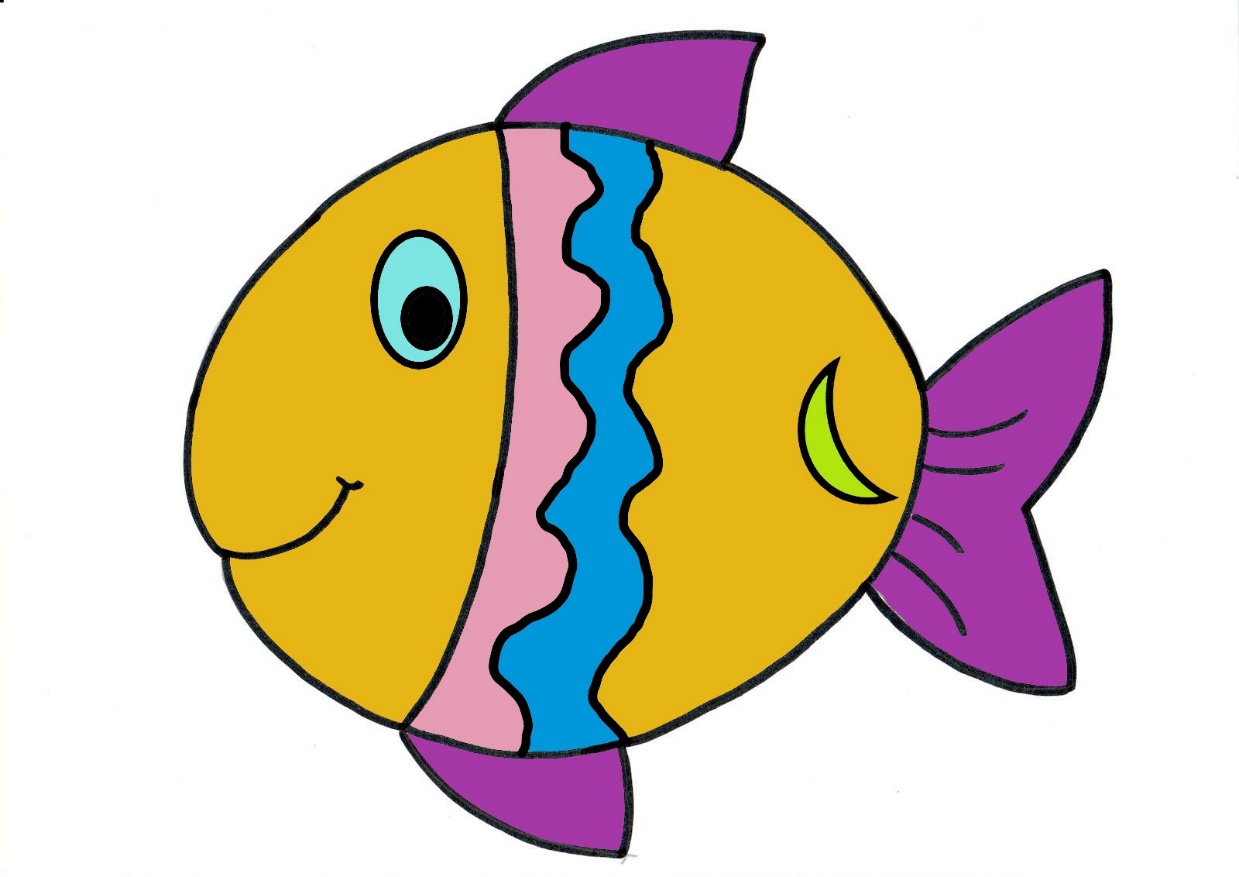 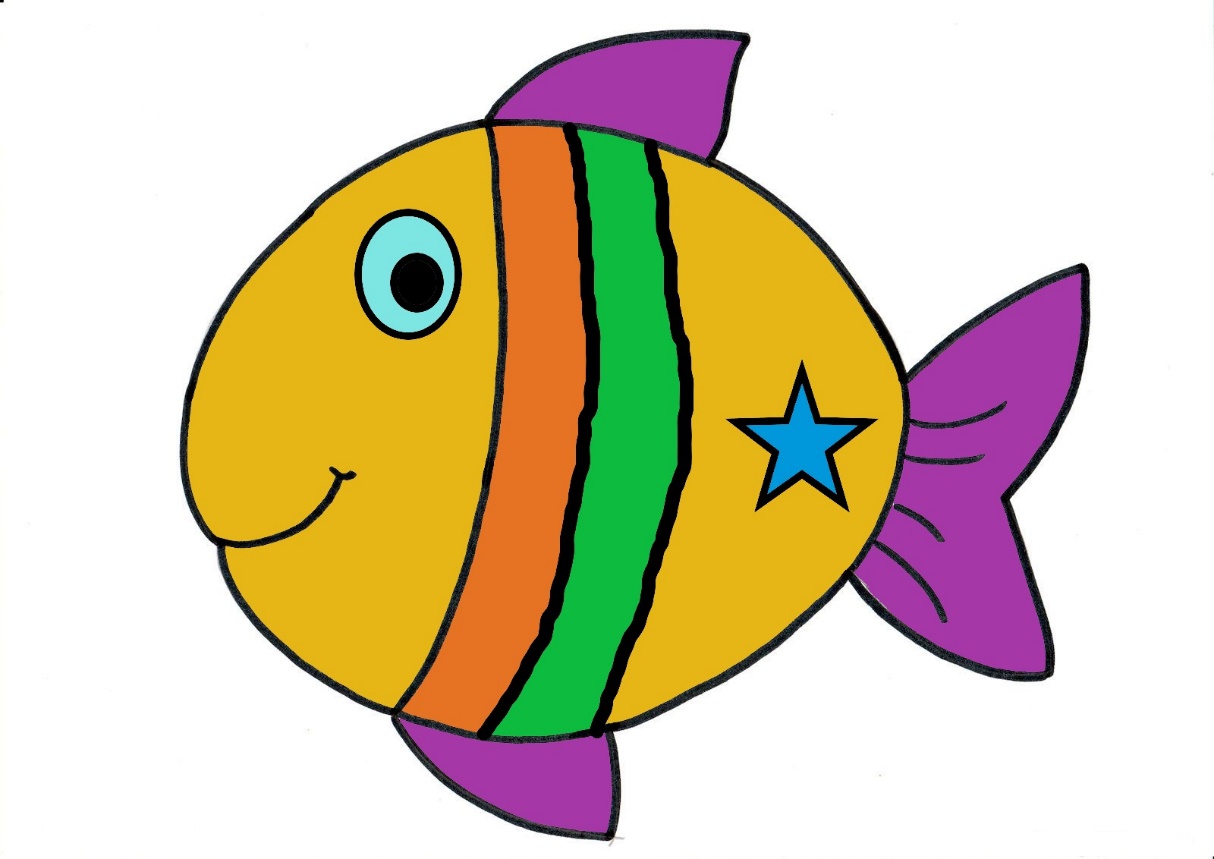 